О проведении пятого юбилейного фестиваля снежных фигур«Снежная фантазия-2023»Руководствуясь ст. 14 Федерального закона от 06.10.2003 № 131- ФЗ «Об общих принципах организации местного самоуправления в Российской Федерации», Устава Администрации Жигаловского муниципального образования:Администрация Жигаловского муниципального образования постановляет:Провести на территории р.п. Жигалово пятый юбилейный фестиваль снежных фигур «Снежная фантазия-2023» (далее фестиваль).Утвердить Положение о фестивале согласно Приложению №1.Утвердить форму заявки согласно Приложению №2.Верхозиной М.А., ведущему аналитику администрации Жигаловского муниципального образования, разместить настоящее постановление на официальном сайте администрации Жигаловского муниципального образования.Настоящее постановление вступает в силу после его официального опубликования.Контроль за выполнением постановления оставляю за собой.Глава Жигаловскогомуниципального образования					Д.А. ЛунёвПриложение № 1 к Постановлению администрации Жигаловского МОот 17.11.2023г. № 78«О проведении пятого юбилейного фестиваля снежных фигур «Снежная фантазия-2023»ПОЛОЖЕНИЕо проведении пятого юбилейного фестиваля снежных фигур «Снежная фантазия-2023»Общее положениеНастоящее Положение о проведении фестиваля снежных фигур (далее - фестиваль) определяет порядок организации и проведения фестиваля на создание снежной фигуры, в том числе условия участия в фестивале, рассмотрение объектов и награждение участников фестиваля.Организаторами фестиваля является Администрация Жигаловского муниципального образования (далее – Администрация).Участниками фестиваля могут стать команды учреждений и организаций р.п. Жигалово, семейные, детские и молодёжные команды, а также отдельные участники, подавшие письменные заявки на участие в фестивале. Основные цели и задачи фестиваляЦелью фестиваля является: -пропаганда спорта и здорового образа жизни;-создание возможности для реализации творческого потенциала жителей поселка;-улучшение эстетического облика р.п. Жигалово.Фестиваль направлен на решение следующих задач:  - создание условий для активного отдыха жителей р.п. Жигалово на открытом воздухе;- привлечение населения к искусству создания снежных фигур;- сохранение традиций русских зимних забав;- расширение форм зимнего досуга, развитие самостоятельного художественноготворчества через искусство снежной фигуры;- формирование навыков коллективной деятельности;- поддержка и поощрение творчества на муниципальном уровне;- оформление территории центральной площади в новогоднее праздничное время;- создание праздничной атмосферы.Основное направление фестиваляСнежные фигуры изготавливаются по теме: «Приключения Буратино» -советский художественный мультфильм 1959 года. Порядок организации и проведения фестиваляФестиваль проводится в два этапа:1 этап (заочный) – подготовительный с 20.11.2023 года по 30.11.2023 годаЗаявки на участие в фестивале (приложение №2) принимаются до 10-00 часов 30 ноября 2023 года: - по электронной почте: margo-rita89@list.ru  - по адресу: р.п. Жигалово, ул. Левина, 13, кабинет № 8, Администрация Жигаловского МОКонтактное лицо: Верхозина Маргарита Александровна.Направляя заявку на участие в фестивале, участники соглашаются с требованиями настоящего Положения.2 этап (очный) – изготовление фигур, подведение итогов фестиваля с 01.12.2023года по 14.12.2023 годаФестиваль проходит на Центральной площади р.п. Жигалово.Условия участия в фестивалеОбязательные условия:Максимальное количество команд, принимающих участие в фестивале – 15. Количество участников в команде до 6 человек!В детской команде, обязательно, должен быть минимум один взрослый участник!30 ноября 2023 года в 15.00 в здании Администрация Жигаловского МО состоится жеребьёвка команд по выбору «названия» фигур.Отсутствие на жеребьёвке участника от команды, подавшей заявку, считается дисквалификацией команды.Обращаем внимание: высота фигуры должна быть не менее 1 метра, фигуры высотой менее 1 метра в фестивале не принимают участие.Участники сами выбирают день с соответствующими для лепки снежных фигур погодными условиями с 01.12.2023 года по 14.12.2023 годаРаз в три дня, с 01.12.2023 года по 14.12.2023 года, команды ведут фотоотчет о проделанной работе в группе фестиваля в WhatsApp и находятся в постоянном контакте с организаторами фестиваля.При несоблюдении пункта 5.6, организаторы фестиваля вправе дисквалифицировать команду.Для изготовления снежных фигур участники фестиваля используют свои инструменты, необходимые приспособления и дополнительные материалы (дополнительный подвоз ВОДЫ будет предоставляться каждый вторник, среду, пятницу с 11.00 до 15.00 часов). При выполнении задания каждый участник фестиваля обязан соблюдать правила техники безопасности. Организаторы фестиваля не осуществляют страхование участников от несчастного случая, не несут ответственности за нарушение участниками правил по техники безопасности, правил по эксплуатации используемого инструмента, а также за полученные участниками в период выполнения работ травмы.Использование участниками фестиваля инструментов и механизмов, представляющих повышенную опасность (в т.ч. бензопил, газовых горелок) разрешается только при наличии письменного согласования с органами МЧС.В фестивале участвуют работы, изготовленные командой в срок проведения фестиваля;Все работы должны соответствовать главной теме фестиваля.Изготовляемая работа может представлять собой как индивидуальную фигуру, так и композицию фигур.6. Награждение участников фестиваляИтоги фестиваля подводятся 16 декабря 2023 года. Все участники фестиваля награждаются благодарственными письмами, денежными сертификатами и сладкими призами. Награждение участников фестиваля состоится на церемонии открытия главной ёлки на Центральной площади р.п. Жигалово.По всем интересующим вопросам можно обратиться к Маргарите Александровне Верхозиной, ведущему аналитику администрации Жигаловского МО по телефону 8(39551) 3-13-33. Приложение № 2 к Постановлению администрации Жигаловского МОот 17.11.2023г. № 78«О проведении пятого юбилейного фестиваля снежных фигур «Снежная фантазия-2023»
ЗАЯВКА
НА УЧАСТИЕ В ПЯТОМ ЮБИЛЕЙНОМ ФЕСТИВАЛЕ СНЕЖНЫХ ФИГУР «СНЕЖНАЯ ФАНТАЗИЯ-2023» в р.п. ЖИГАЛОВО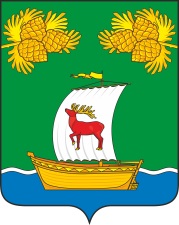 РОССИЙСКАЯ ФЕДЕРАЦИЯИРКУТСКАЯ ОБЛАСТЬАДМИНИСТРАЦИЯЖИГАЛОВСКОГО МУНИЦИПАЛЬНОГО ОБРАЗОВАНИЯПОСТАНОВЛЕНИЕРОССИЙСКАЯ ФЕДЕРАЦИЯИРКУТСКАЯ ОБЛАСТЬАДМИНИСТРАЦИЯЖИГАЛОВСКОГО МУНИЦИПАЛЬНОГО ОБРАЗОВАНИЯПОСТАНОВЛЕНИЕ17.11.2023г. № 78рп. ЖигаловоНазвание командыНужное подчеркнуть!Команда: учреждения, организации (название), семейная, детская, молодежнаяФ.И.О.  ответственного за формирование команды1. Состав команды2.3.4.5.6.Контактный телефон !!!ДатаПодпись ответственного за формирование команды